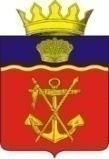 АДМИНИСТРАЦИЯКАЛАЧЁВСКОГО МУНИЦИПАЛЬНОГО РАЙОНАВОЛГОГРАДСКОЙ ОБЛАСТИПОСТАНОВЛЕНИЕот 04.12.2020 г. № 983Об утверждении плана проведения плановых проверок физических лиц по осуществлению муниципального земельного контроля в отношении объектов земельных отношений, расположенных в границах сельских поселений входящих в состав Калачевского муниципального района Волгоградской области на 2021 годВ соответствии с Федеральным законом от 06 октября 2003 г. № 131-ФЗ "Об общих принципах организации местного самоуправления в Российской Федерации", статьей 72 Земельного кодекса Российской Федерации,  постановлением администрации Калачевского муниципального района Волгоградской области от 19.06.2017г № 619 «Об утверждении административного регламента исполнения муниципальной функции по осуществлению муниципального земельного  контроля в отношении объектов земельных отношений, расположенных в границах сельских поселений входящих в состав Калачевского муниципального района Волгоградской области», руководствуясь Уставом Калачевского муниципального района Волгоградской области  администрация Калачевского муниципального района Волгоградской области п о с т а н о в л я е т:1. Утвердить план проведения плановых проверок физических лиц по осуществлению муниципального земельного контроля в отношении объектов земельных отношений, расположенных в границах сельских поселений входящих в состав Калачевского муниципального района Волгоградской области на 2021 год, согласно приложению.2. Настоящее постановление подлежит официальному опубликованию.3. Контроль исполнения настоящего постановления возложить на первого заместителя главы Калачевского муниципального района Н.П.Земскову. И.о. Главы  Калачевского муниципального района                                                                         С.А. ТюринПриложение к постановлению Администрации Калачевского муниципального района Волгоградской области от 04.12.2020 г. № 983ПЛАНпроведения плановых проверок физических лиц  по осуществлению муниципального земельного контроля на территории сельских  поселений Калачевского муниципального района Волгоградской области на 2021 год.№ п/пФамилия, имя, отчество физического лица,адрес его проживанияКадастровый номер, адрес проверяемого земельного участкаЦель проведения проверкиОснование проведения проверкиДата начала проведения проверкиСрок проведения плановой проверки, рабочих днейФорма проведения проверки (документарная/выездная, документарная и выездная)1Хан Людмила,Волгоградская область, Калачевский район, п. Прудбой, ул. Восточная, дом 27/134:09:030710:14Волгоградская область, Калачевский район, п. Прудбой, ул. Восточная, дом 27/1Проверка соблюдения земельного законодательства в соответствии со ст.72 Земельного кодекса РФП. 3.1.3.3 приложения к Постановлению АКМР ВО  от 19.06.2017  № 619Февраль20Выездная2Князева Раиса Ивановна,Волгоградская область, Калачевский район, п. Прудбой, ул. Восточная, дом 26/134:09:030710:85Волгоградская область, Калачевский район, п. Прудбой, ул. Восточная, дом 26/1Проверка соблюдения земельного законодательства в соответствии со ст.72 Земельного кодекса РФП. 3.1.3.3 приложения к Постановлению АКМР ВО  от 19.06.2017  № 619Февраль20Выездная3Логинова Лидия Михайловна,Волгоградская область, Калачевский район, п. Прудбой, ул. Восточная, дом 26/234:09:030710:44Волгоградская область, Калачевский район, п. Прудбой, ул. Восточная, дом 26/2Проверка соблюдения земельного законодательства в соответствии со ст.72 Земельного кодекса РФП. 3.1.3.3 приложения к Постановлению АКМР ВО  от 19.06.2017  № 619Февраль 20Выездная4Авагян  Айкуш  Давидовна,Волгоградская область, Калачевский район, с. Мариновка, ул. Набережная дом 7734:09:030712:258Волгоградская область, Калачевский район, п. Прудбой, ул. Новая, дом 5Проверка соблюдения земельного законодательства в соответствии со ст.72 Земельного кодекса РФП. 3.1.3.3 приложения к Постановлению АКМР ВО  от 19.06.2017  № 619Февраль20Выездная5Быкова Наталья Андреевна,г. Волгоград, ул. им. Лавочкина, дом 6, кв.3234:09:030401:98Волгоградская область, Калачевский район, СНТ «Тополек», 6-я улица, участок № 600Проверка соблюдения земельного законодательства в соответствии со ст.72 Земельного кодекса РФП. 3.1.3.3 приложения к Постановлению АКМР ВО  от 19.06.2017  № 619Апрель20Выездная6Зорина Нина Владимировна,г. Волгоград, б-р 30-летия Победы, дом 29, кв.4934:09:030401:91Волгоградская область, Калачевский район, СНТ «Тополек», 4-я улица, участок № 408 аПроверка соблюдения земельного законодательства в соответствии со ст.72 Земельного кодекса РФП. 3.1.3.3 приложения к Постановлению АКМР ВО  от 19.06.2017  № 619Апрель20Выездная7Ливинский Александр Михайлович,г. Волгоград, ул. Новодвинская, дом 28, кв.5234:09:030401:27Волгоградская область, Калачевский район, СНТ «Тополек», 3-я улица, участок № 302Проверка соблюдения земельного законодательства в соответствии со ст.72 Земельного кодекса РФП. 3.1.3.3 приложения к Постановлению АКМР ВО  от 19.06.2017  № 619Апрель20Выездная8Саунина Наталья Александровна,г. Волгоград, ул. им. Елисеева, дом 15, кв.17634:09:030401:80Волгоградская область, Калачевский район, СНТ «Тополек», 4-я улица, участок № 409Проверка соблюдения земельного законодательства в соответствии со ст.72 Земельного кодекса РФП. 3.1.3.3 приложения к Постановлению АКМР ВО  от 19.06.2017  № 619Апрель20Выездная9Спиридонов Сергей Александрович,Волгоградская область, Калачевский район, г. Калач-на-Дону, пер. Лесхозный, дом 634:09:020411:30Волгоградская область, Калачевский район, х. Камыши, ул. Казачья, дом 16Проверка соблюдения земельного законодательства в соответствии со ст.72 Земельного кодекса РФП. 3.1.3.3 приложения к Постановлению АКМР ВО  от 19.06.2017  № 619Август20Выездная10Литвинова Наталья Владимировна,Волгоградская область, Калачевский район, г. Калач-на-Дону, ул. Краснознаменская, дом 117 а34:09:020411:73Волгоградская область, Калачевский район, х. Камыши ул. Казачья, дом 36Проверка соблюдения земельного законодательства в соответствии со ст.72 Земельного кодекса РФП. 3.1.3.3 приложения к Постановлению АКМР ВО  от 19.06.2017  № 619Август20Выездная11Зотов Анатолий Ильич,Волгоградская область, Калачевский район, ст. Голубинская, ул. Набережная, дом 6134:09:010910:31Волгоградская область, Калачевский район, ст. Голубинская, ул. Набережная, дом 61Проверка соблюдения земельного законодательства в соответствии со ст.72 Земельного кодекса РФП. 3.1.3.3 приложения к Постановлению АКМР ВО  от 19.06.2017  № 619Август20Выездная12Зимина Надежда Александровна,Волгоградская область, Калачевский район, ст. Голубинская, ул. Ленина, дом 6534:09:010908:16Волгоградская область, Калачевский район, ст. Голубинская, ул. Ленина, дом 65Проверка соблюдения земельного законодательства в соответствии со ст.72 Земельного кодекса РФП. 3.1.3.3 приложения к Постановлению АКМР ВО  от 19.06.2017  № 619Август20Выездная13Слепова Екатерина Григорьевна,Волгоградская область, Калачевский район, ст. Голубинская, ул. Школьная, дом 734:09:010901:49Волгоградская область, Калачевский район, ст. Голубинская, ул. Рабочая, дом 7/1Проверка соблюдения земельного законодательства в соответствии со ст.72 Земельного кодекса РФП. 3.1.3.3 приложения к Постановлению АКМР ВО  от 19.06.2017  № 619Ноябрь20Выездная14Окороков Виктор Иванович,Волгоградская область, Калачевский район, ст. Голубинская, ул. Новоселов, дом 1334:09:010901:93Волгоградская область, Калачевский район, ст. Голубинская, ул. Новоселов, дом 13Проверка соблюдения земельного законодательства в соответствии со ст.72 Земельного кодекса РФП. 3.1.3.3 приложения к Постановлению АКМР ВО  от 19.06.2017  № 619Ноябрь20Выездная15Дегтярева Александра Васильевна,Волгоградская область, Калачевский район, ст. Голубинская, ул. Новоселов, дом 1134:09:010901:96Волгоградская область, Калачевский район, ст. Голубинская, ул. Новоселов, дом 11Проверка соблюдения земельного законодательства в соответствии со ст.72 Земельного кодекса РФП. 3.1.3.3 приложения к Постановлению АКМР ВО  от 19.06.2017  № 619Ноябрь20Выездная16Бегешев Куандык,Волгоградская область, Калачевский район, ст. Голубинская, ул. Специалистов, дом 334:09:010904:20Волгоградская область, Калачевский район, ст. Голубинская, ул. Специалистов, дом 3Проверка соблюдения земельного законодательства в соответствии со ст.72 Земельного кодекса РФП. 3.1.3.3 приложения к Постановлению АКМР ВО  от 19.06.2017  № 619Ноябрь20Выездная